Приложения 1Карточки для игры I’m going to buyКарточки разрезаются. 1 группа учащихся состоит из 4 человек. Каждый учащийся использует в своем ответе грамматическую конструкцию I’m going to buy  и вытаскивает карточку называя  a carrot. Следующий повторяет сказанное первым учеником и добавляет свою карточку. Например  I’m going to buy  a carrot and some bananas. Выигрывает ученик у которого не осталось карточек. Карточки предварительно разрезаются ножницами.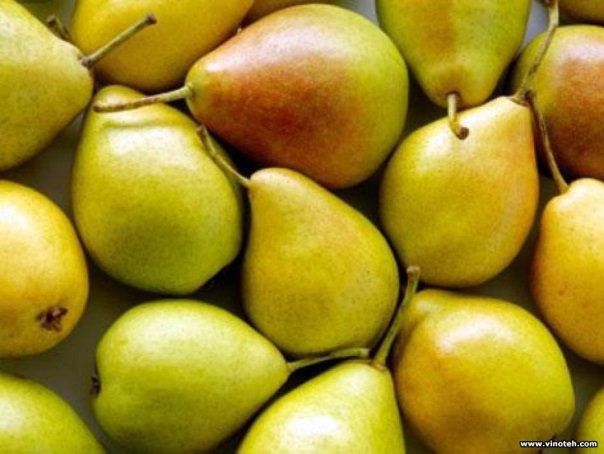 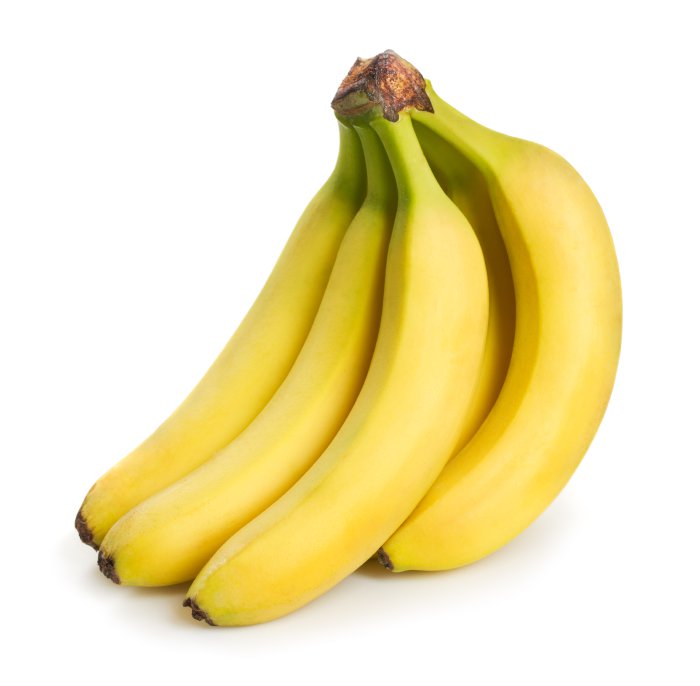 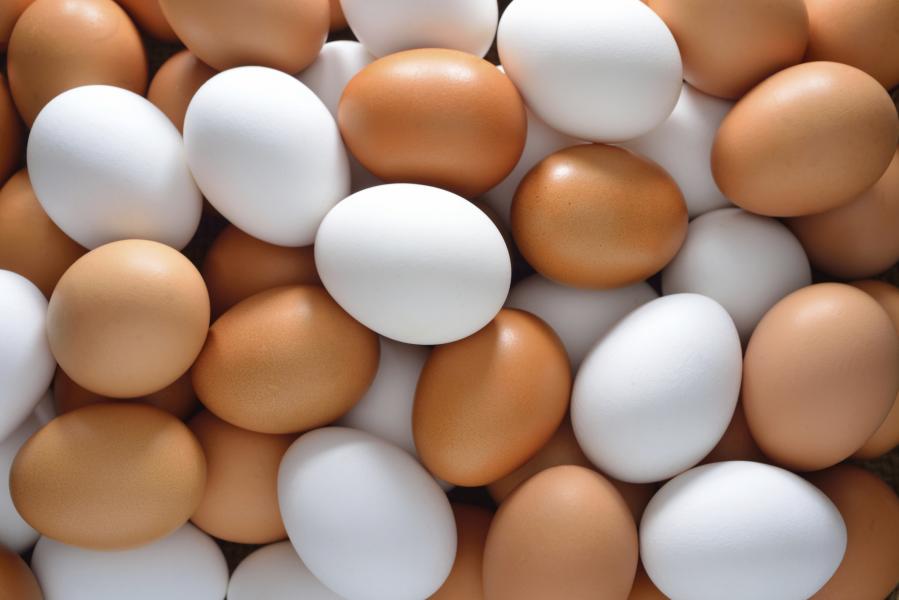 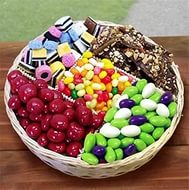 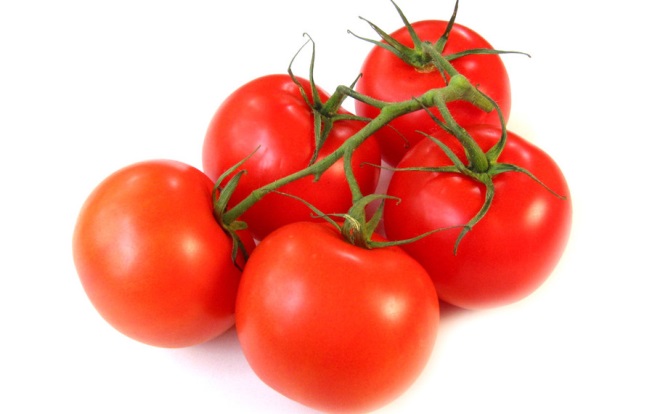 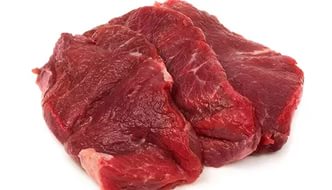 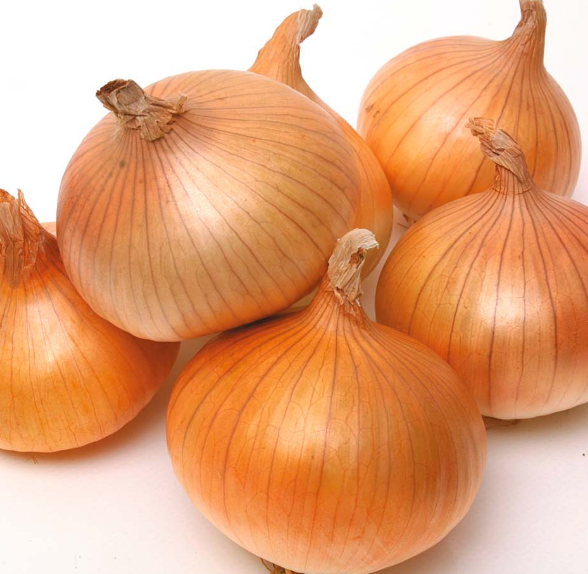 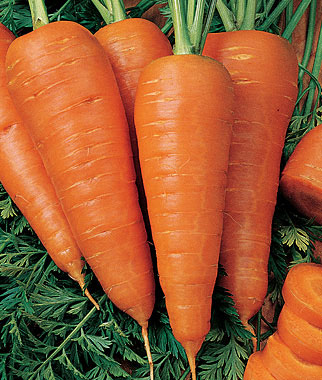 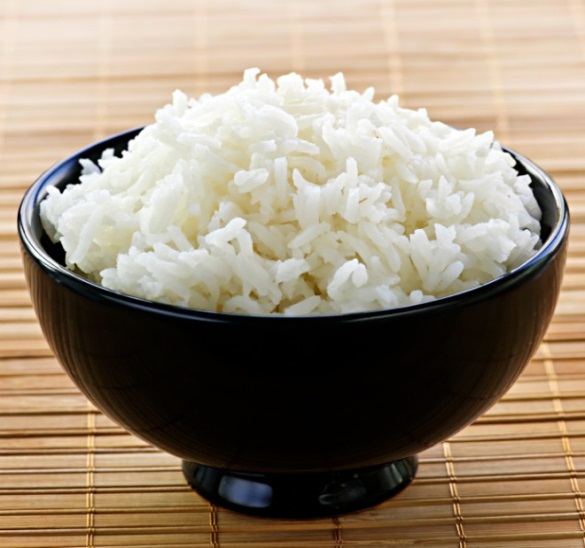 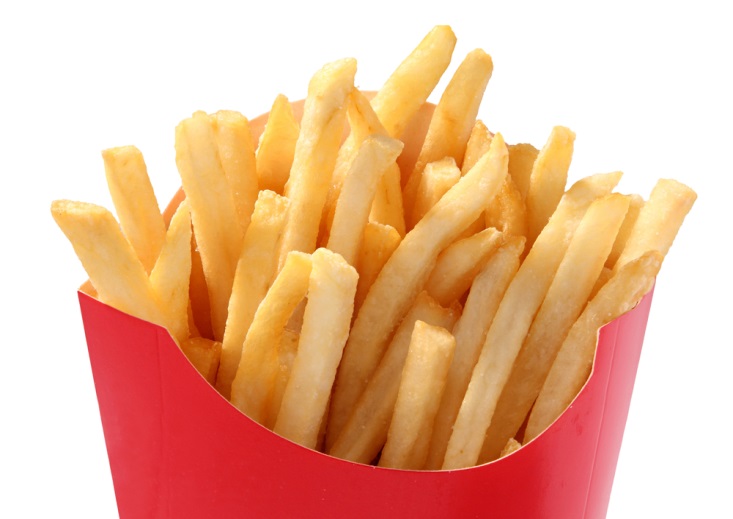 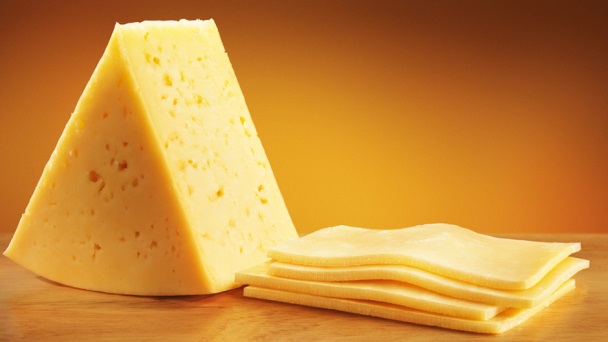 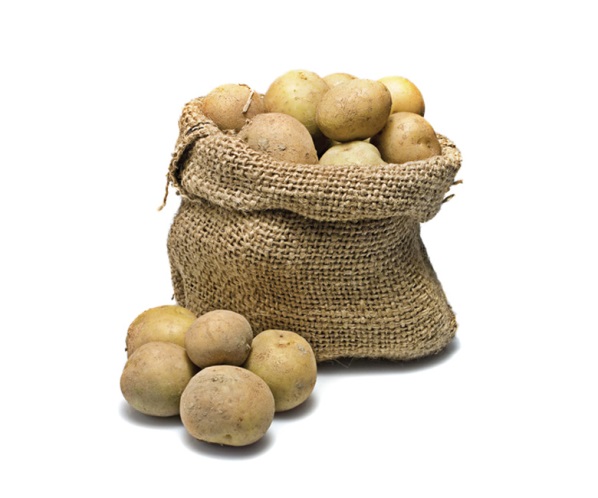 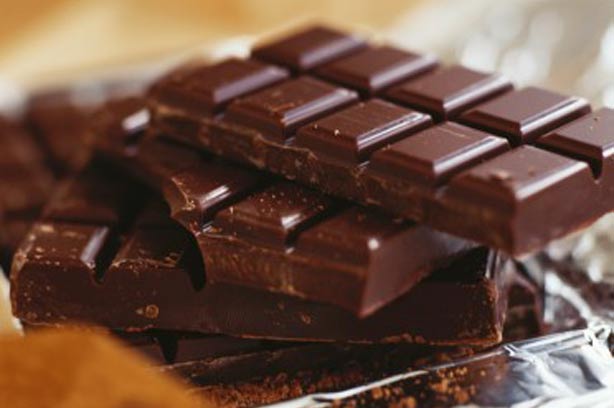 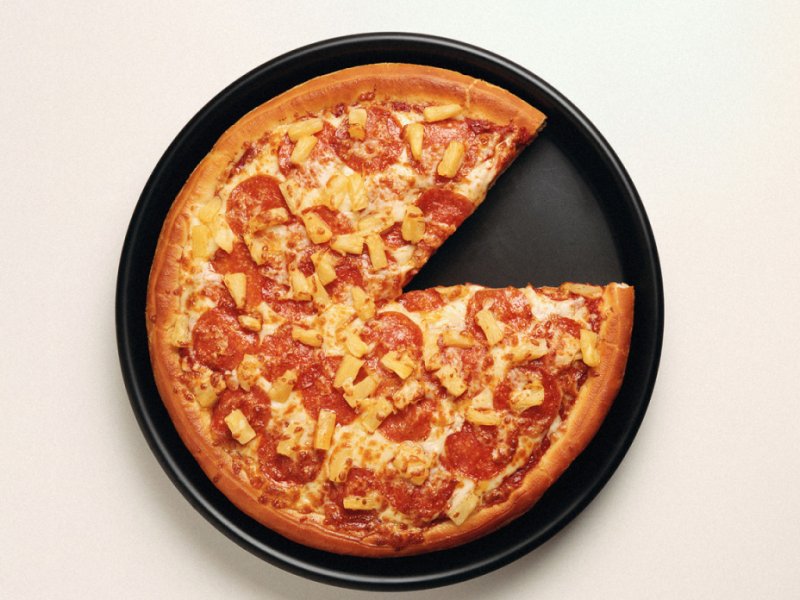 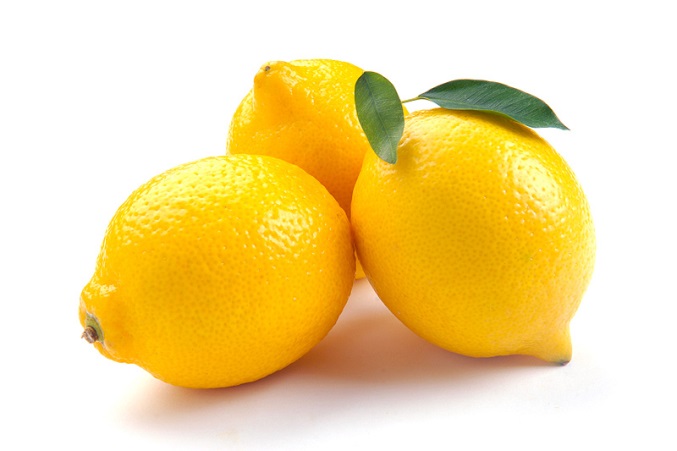 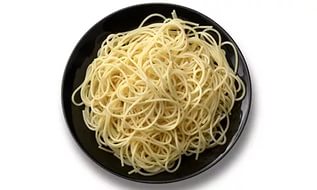 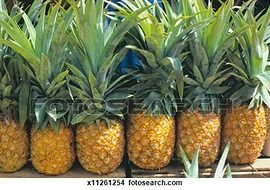 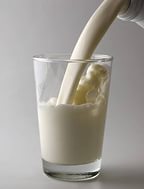 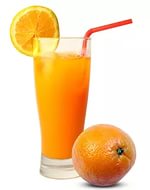 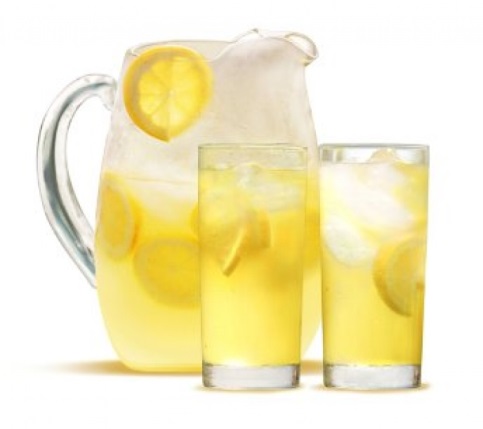 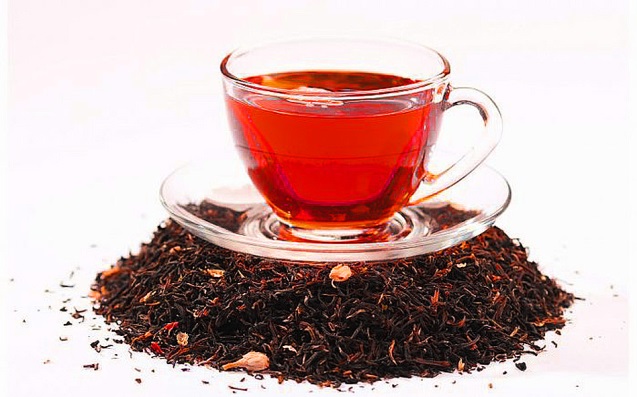 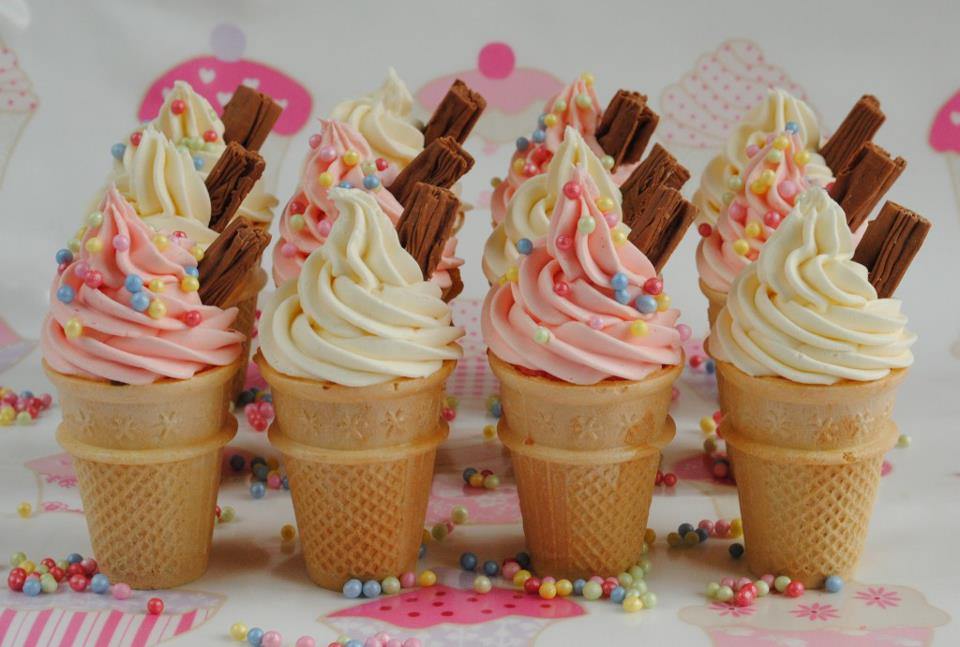 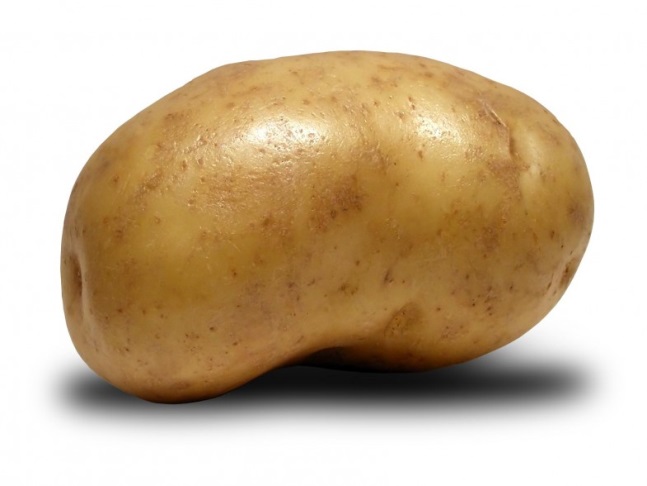 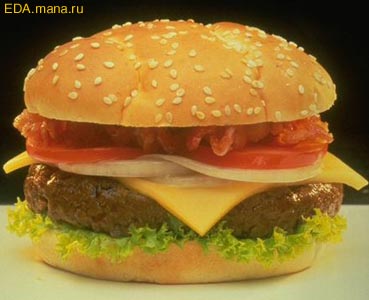 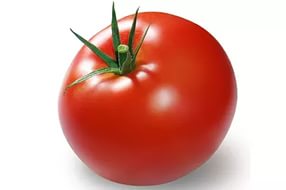 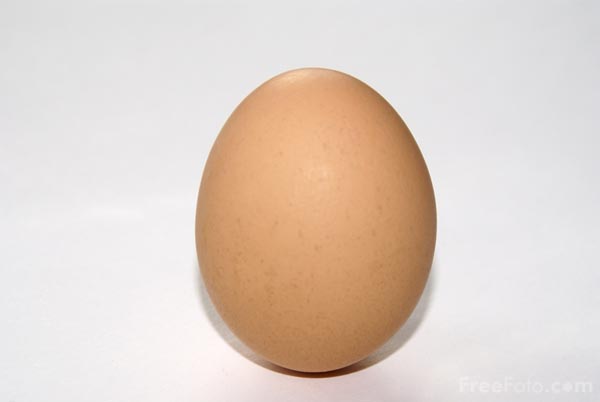 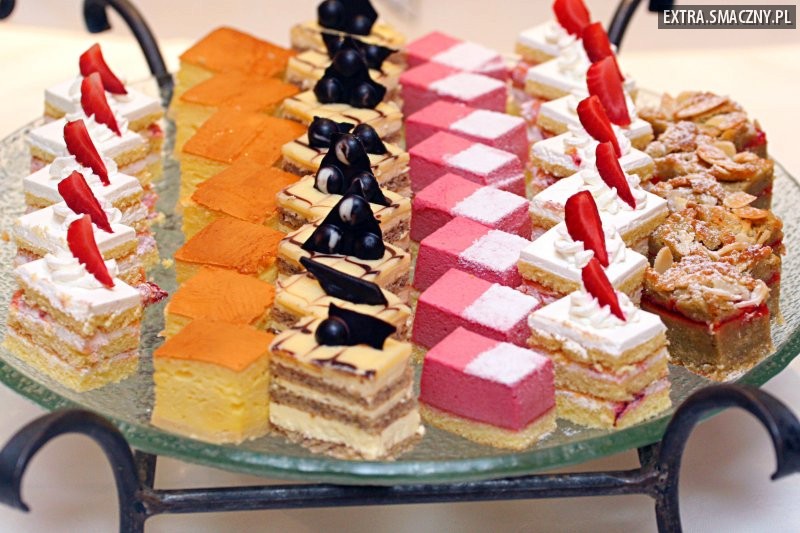 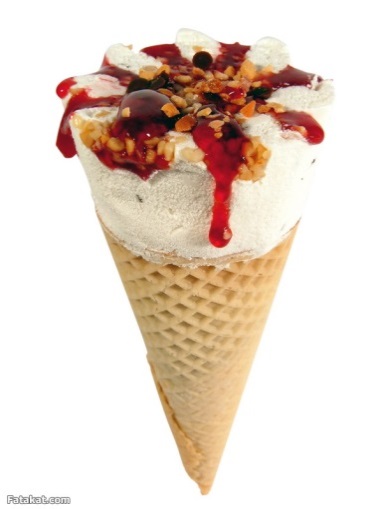 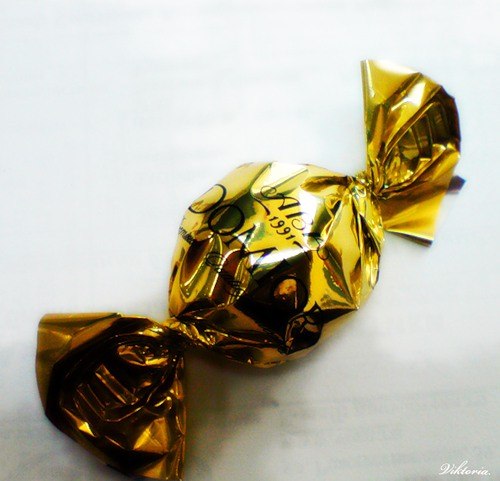 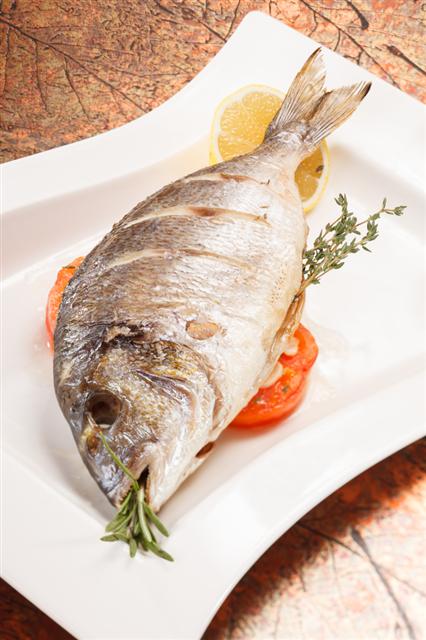 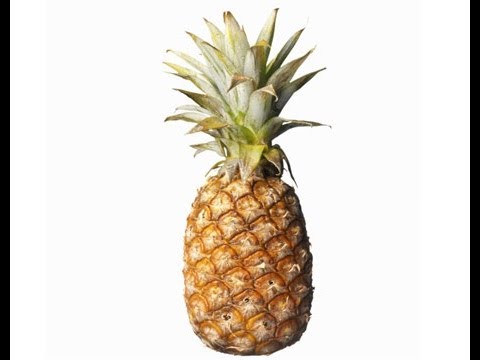 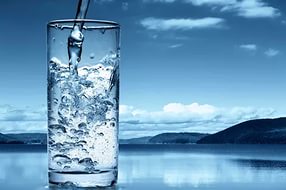 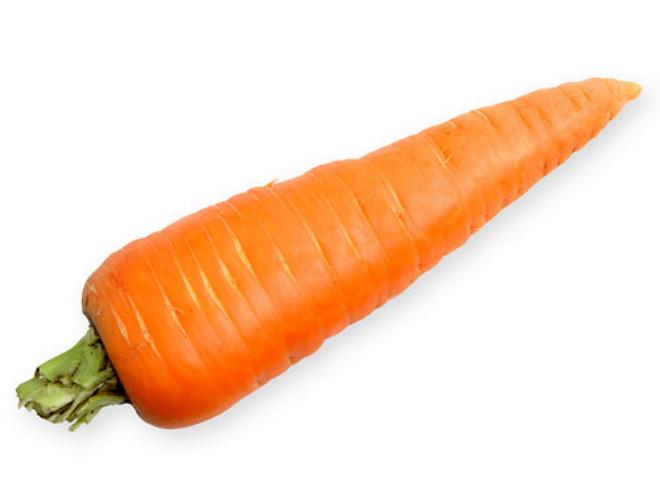 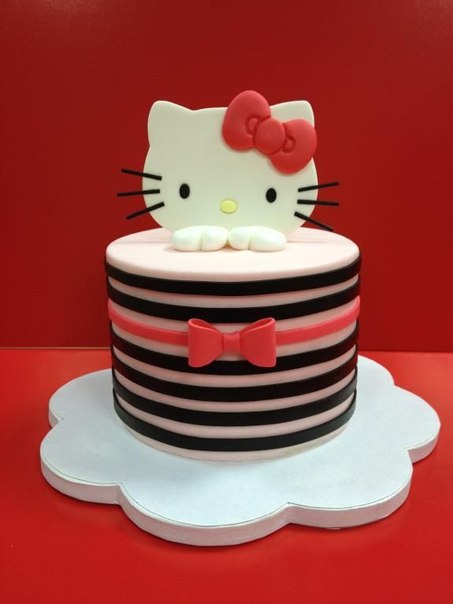 